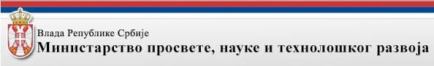 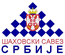 Š A H Izveštaj i tabele sa opštinskog GO Surčin takmičenja u šahuPojedinačno i ekipno takmičenje u šahu GO Surčin održano u OŠ “Branko Radičević” u Boljevcima, 02.marta sa početkom u 15 časova pojedinačno I 03. marta 2019.godine sa početkomu 12 časova ekipno.
 Na pojedinačnom opštinskom prvenstvu GO Surčin  u šahu učestvovalo je ukupno 44učesnika (29 učenika i 15 učenica ) iz 3 osnovne škole.Tabelarni prikaz broja takmičara od trećeg do osmog  razreda za učenice  i učenike.Tabelarni prikaz broja plasiranih učenika na gradsko takmičenje po školama za prvo, drugo I treće mesto u pojedinačnoj konkurenciji.Na ekipnom školskom prvenstvu GO Surčin učestvovalo su 2 škole i ukupno 12 učenika i učenica.. Prvo mesto OŠ “Branko Radičević”, drugo mesto OŠ “Vožd Karađorđe”Glavni sudija  Saša Molnar. Organizator nastavnik škole domaćin Milina Đorđević.Učenici I učenice iz OŠ “Branko Radičević” iz Boljevaca, postigli su najbolje rezultate od kada se takmiče za svoju školu u šahu.Na pojedinačnom takmičenju od ukupno 25 takmičara koji su se plasirali na gradsko takmičenje  petnaest učenika  OŠ “Branko Radičević” iz Boljevaca, što je polovina sa naše opštine Surčin. Ukupno na pojedinačno tamičenje se iz naše škole sa našeg školskog takmičenja se plasiralo 21 , 12 učenika I 9 učenica koji su se takmičili 02. marta 2018.godine Plasmani naših  petnaest učenika na gradsko takmičenje, iz OŠ “Branko Radičević” u Boljevcima,je sledećiPrvo mesto I zlatna medalja osam učenica i učenikaPopov Lazar, učenik 3-2Častvan Ema, učenica 4-2Vuković Milica, učenica 5-2Popov Aleksandra, učenica 6-2Molnar Luka, učenik 7-2Malko Dragana, učenica 8-1Vuković Pavle, učenik 8-2Drugo mesto I srebrna medalja  četiri učenice i učenikaKerličić Danica, učenica 4-2Jovnaš Filip, učenik 4-2Ilić Matija, učenik 7-2Dacević Milica, učenica 8-3Treće mesto I bronzana medalja četiri učenice i učenikaJahoda Ivona, učenica 6-2Šajben David, učenik 3-2Pešić Marijana, učenica 4-2Savić Dimitrije, učenik 4-2Milina ĐorđevićUčitelj šaha OŠ “Brano Radičević” BoljevciRazredTakmičariod trećeg do osmog razredaOŠ “Branko Radičevć”OŠ “Vožd Karađorđe”OŠ “Dušan Vukasović Diogen”TREĆIučenice000TREĆIučenici220ČETVRTIučenice300ČETVRTIučenici330PETIučenice220PETIučenici130ŠESTIučenice220ŠESTIučenici232SEDMIučenice000SEDMIučenici320OSMIučenice220OSMIučenici120Ukupno po školiUkupno po školi21212UkupnoUkupno444444RBNaziv školePrvo mestozlatoDrugo mesto srebroTreće mesto bronzaUkupno medalja1OŠ “Branko Radičevć”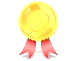 151OŠ “Branko Radičevć”744152OŠ “Vožd Karađorđe”152OŠ “Vožd Karađorđe”3 5 7 153OŠ “Dušan Vukasović Diogen”0 0 0 0 